MøtereferatStyremøte 27.09.2022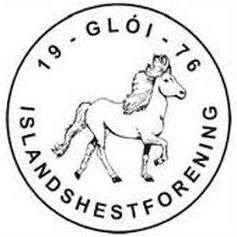 Dato: 27.09.2022Møteleder: Anne Sofie HegstadSted: TeamsReferent: Lillian U. MathisenTilstede: Marion Gjertsås, Lillian Uthus Mathisen, Gry Tvedten Aune, Anne Sofie Hegstad, Torunn Nordvik, Marte Finseraas (delvis), Ida Kathrin Gjerstad Nærbøvik Sendes til: alle i styretForfall: Julie Meyer NielsenPostes på hjemmesiden.Sak nr.TekstAnsvar1Forrige møtereferatForrige ordinære møtereferat fra den 07.09.22 er godkjent av styretLUM2Organisasjonsplanen og vedtekteneOrganisasjonsplan for Gloi må endres på flere punkter. Dette må foreslås for årsmøtet og besluttes av årsmøte.ASH3Gloi-produkter til salgDet er mulig å kjøpe mange ulike produkter med logo på. Et medlem er interessert i å legge ut penger for å kunne kjøpe klær til en liten varebeholdning.Styret er positive til dette initiativet, Marion tar dialogen videre. Legges inn i budsjettet for 2023 og tas med inn i årsmøtet.MGJ4Tilsvar på arrangementsavtale Mountain GaitsStyret må vurdere om avtalen er i henhold til veilederen til Norges Idrettsforbund. Vi ser oss nødt til å bruke litt mer tid på å ta stilling til denne avtalen og tar et teamsmøte den 03.10.22 for å enes om tilsvaret.MGJ5EventueltNeste ordinære møteFysisk møte hos Marion Trondheim 27.10.22 kl 19.00